2021-2022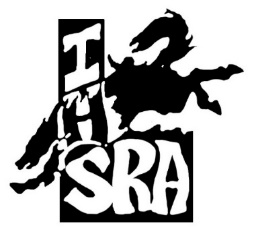    District 2 Sponsors…Corporate:Jordan Valley Rodeo	 		Cowboys for Christ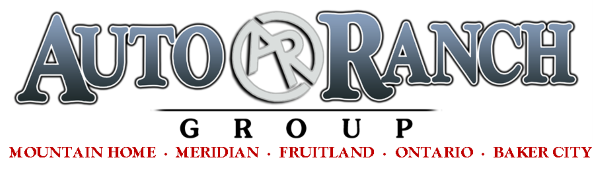 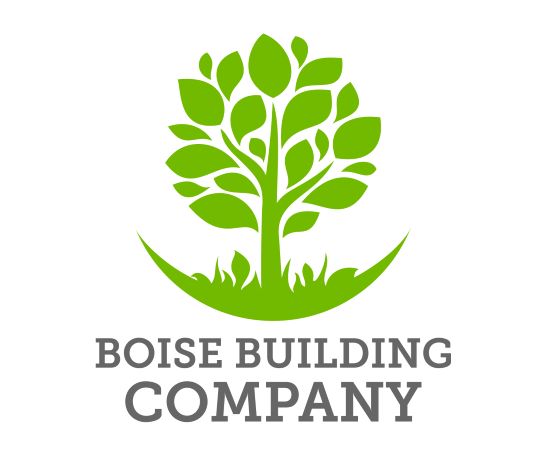 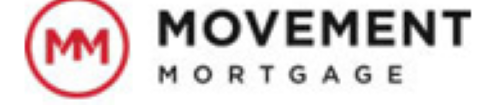 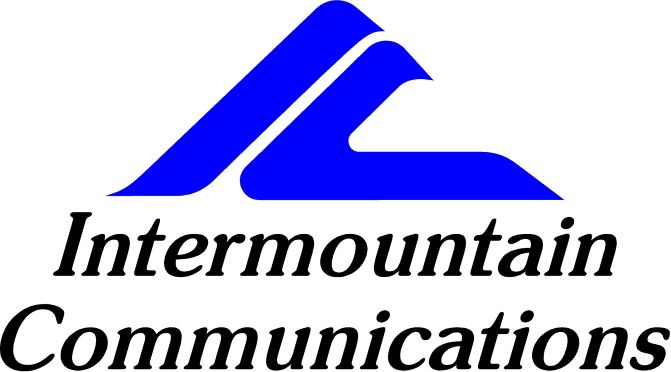 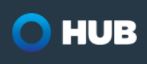 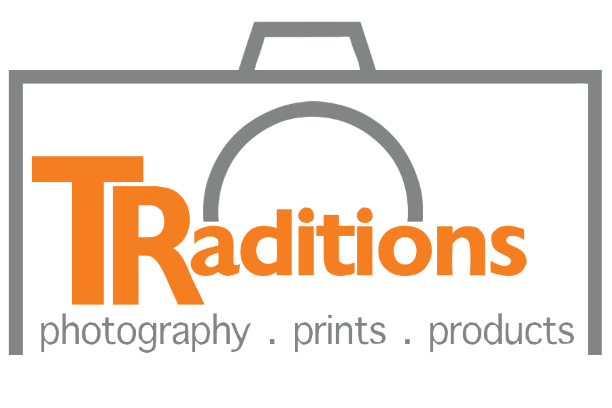 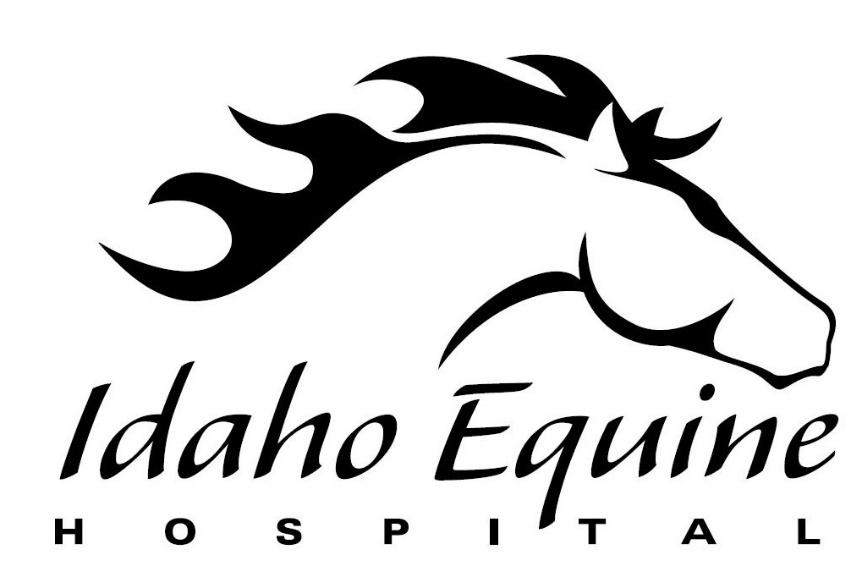 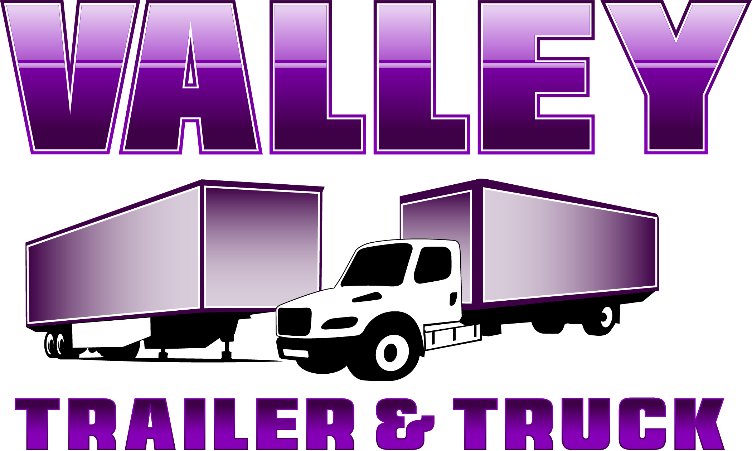 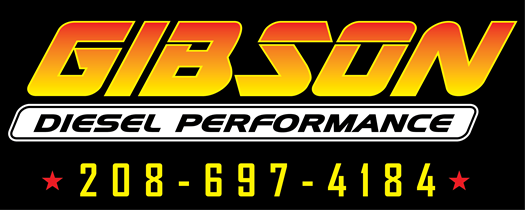 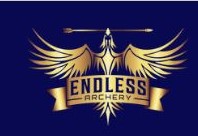 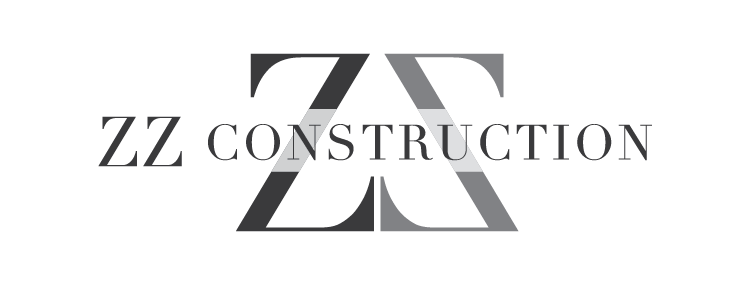 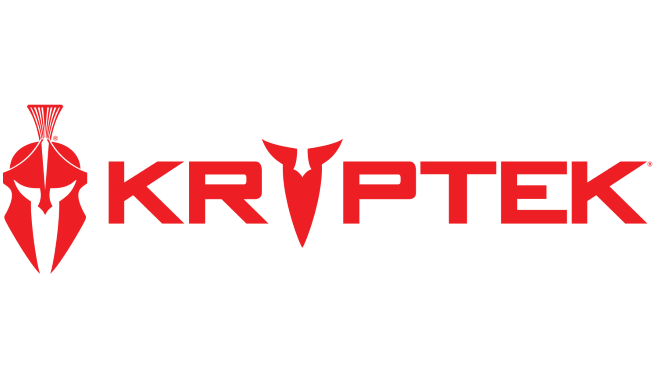 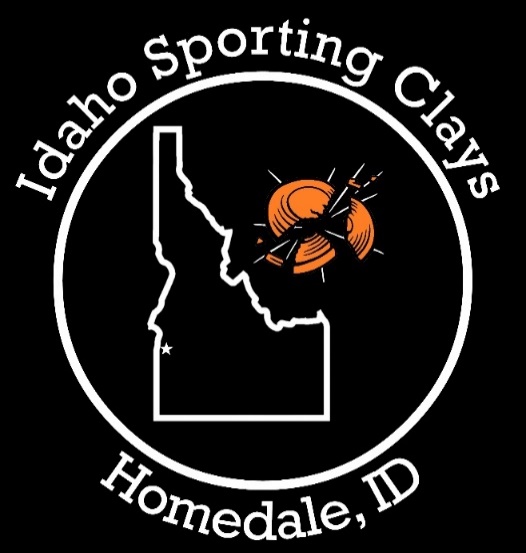 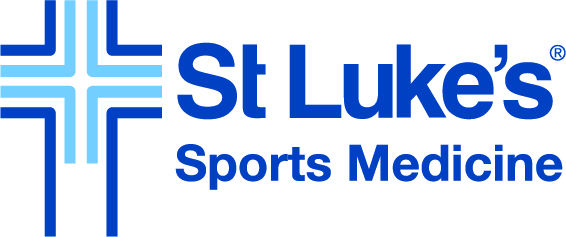 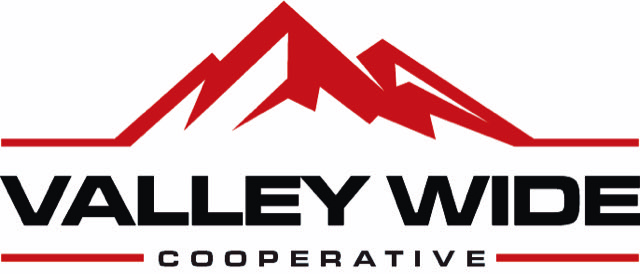 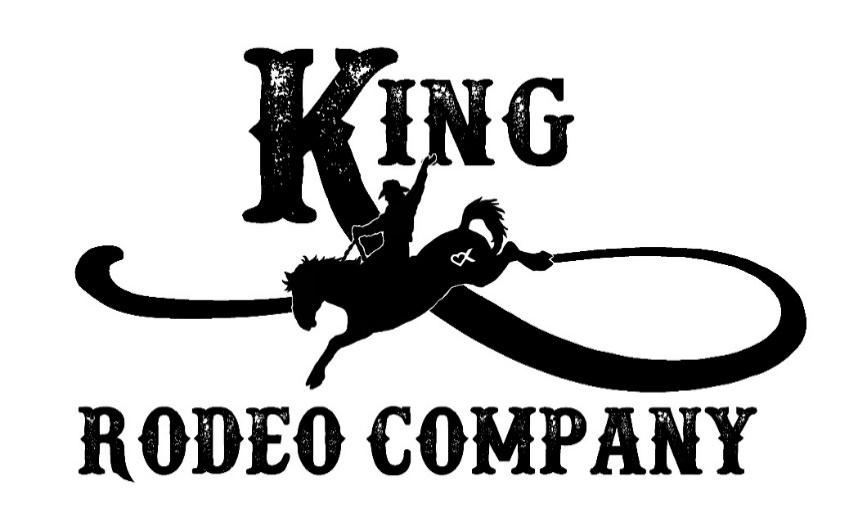 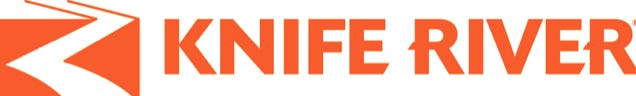 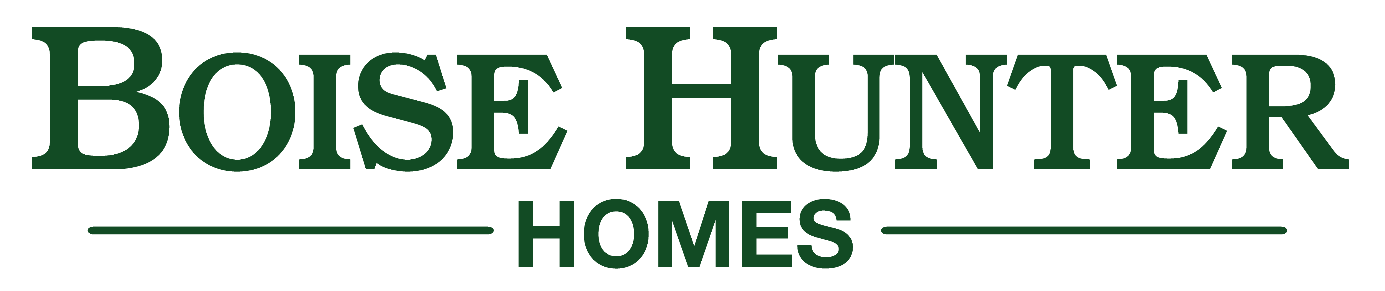 Platinum:	Parma Post & Pole					Fall Creek Custom Homes	Canyon Truck Upfitters				Gold: “R” Mom’s Lemonade					Boise Hunter Homes, LLC                                 Dennis Dillon Auto Group 				F/U Livestock					    Idaho Pizza-Homedale				JC Watson Packing Company                         Olson’s Rodeo Bulls				           R & R Construction & Excavation		      Nau Family					           Fisher Club Lambs			        Silvercreek Realty—Debbie Hundoble	           Shoulder Clinic of Idaho		             Borders Equine Clinic				   	Obendorf Farms 			           Outback Stallion Station			            Red Aspen					  Roque Concrete                                                           Rogers Asphalt & Paving			    Renu Medispa						Schmidt Construction Company Inc	The LARISON Team-- Bob & Jan Larison		The LARISON Team—Marca Robinson	Team Moffis/Team Realty				Silver:44 Livestock & Pet Supply 	Allstar Spray & Landscape		Amy Lee Photography	Angela YancyArriola Farms						Bayes Real Estate LLCBorder’s Equine Clinic					Caldwell Family Dentistry			            Connie & Frank Status			             	Crooked 8 Events				             D & S Tires					 	DeRuyter Dairy				    Eagle Eye Photography			            Heather Dietz FootHills Psychiatry			 Herb & Patti Foust					Idaho Shooting SportsIdaho Pediatric Dentistry			    	Idaho Sleigh Rides				  	 Island Express Lube and Car Wash                             Jon-Ramie Post				        Justin Christensen Farms  		     		 Kavanaugh Transportation			      Kent Murray Construction			     	Kuna Lumber				                   	 Les Schwab Ontario     		          	            Matthew Dietz Farmers Insurance		     Mech Tech Services					Nyssa Mercantile				       	 RC Bean Saddlery			            	Ridley’s 					    	Shaffer Construction	 			   	Shawn Deal Performance Horses			 Shipman Painting			           		Skinplicity			                                 Tipton Family					             Tom & Debbie Shearn			            Top Concrete					             TRC Building				                        Ultimate Heating & Air		                         Young’s Riverfront Ranch		      Zimmerman Horse Training				  Thank you to everyone that has contributed to IHSRA District 2 Rodeo!THANK YOU to our arena’s that we ride at and for our tractor donations at these venues….Owyhee County Rodeo				Gem County FairgroundsSRC Badiola Arena				Crooked 8 ArenaKing Rodeo Company for providing rough stockOur announcer, timer’s, judges……A SPECIAL THANK you to all our families for supporting your rodeo athletes and for getting them to and from the rodeos.**THANK YOU** to every one of our volunteers that help put the rodeo on both “boots on the ground” and our behind-the-scenes people that make things happen for our youth athletes.		 ORDER OF EVENTS  HS Barrels  JH Barrels  JH Chute Dogging   HS Steer Wrestling   JH Girls Breakaway   HS Bronc Riding   JH Bull Riding   HS Breakaway   JH Boys Breakaway HS Bull Riding  HS Tie Down Roping JH Tie Down Roping JH Ribbon Roping HS Goat Tying JH Girls Goat Tying JH Boys Goat Tying HS Team Roping JH Team Roping HS Poles  JH Poles